エンディングノート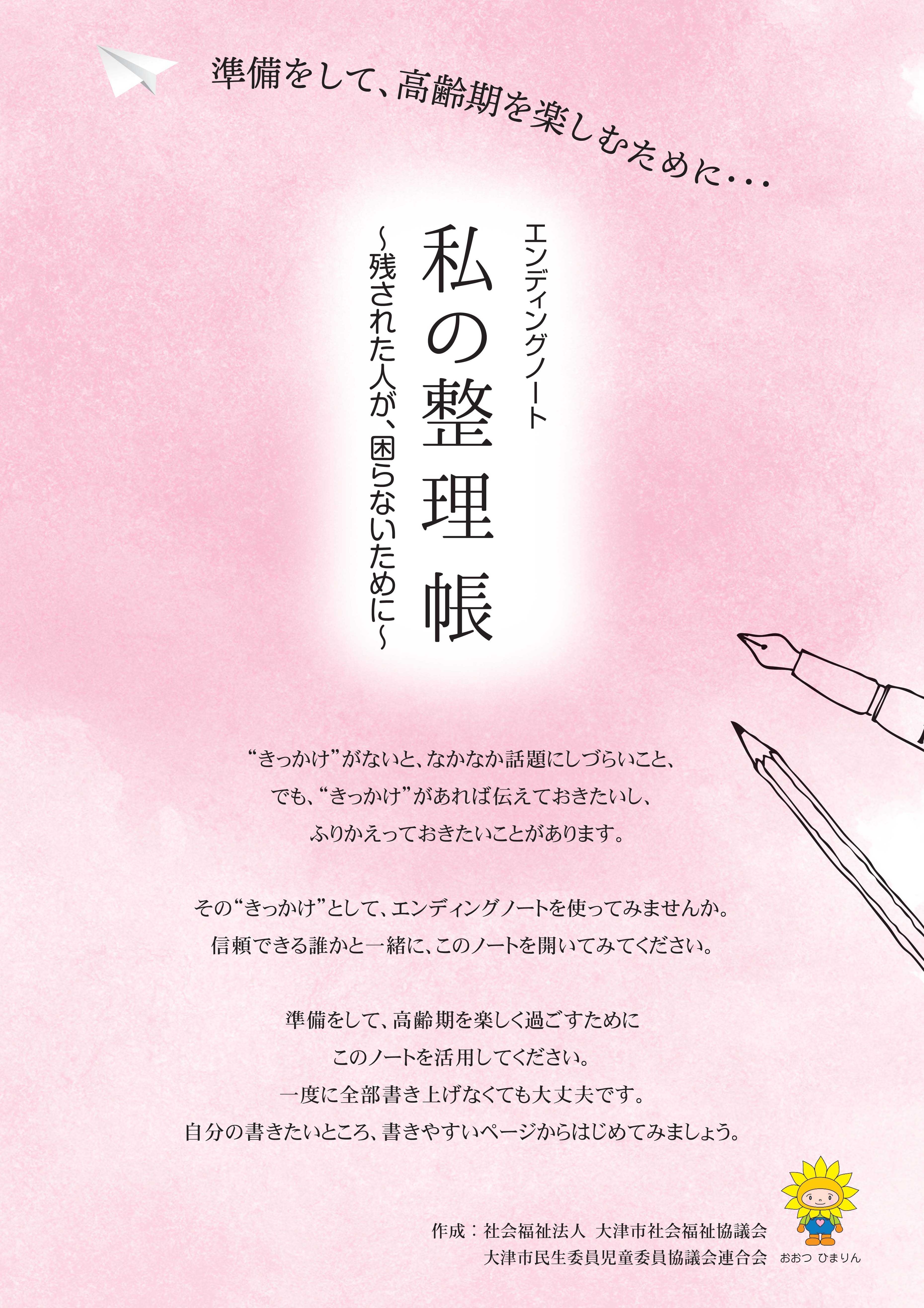 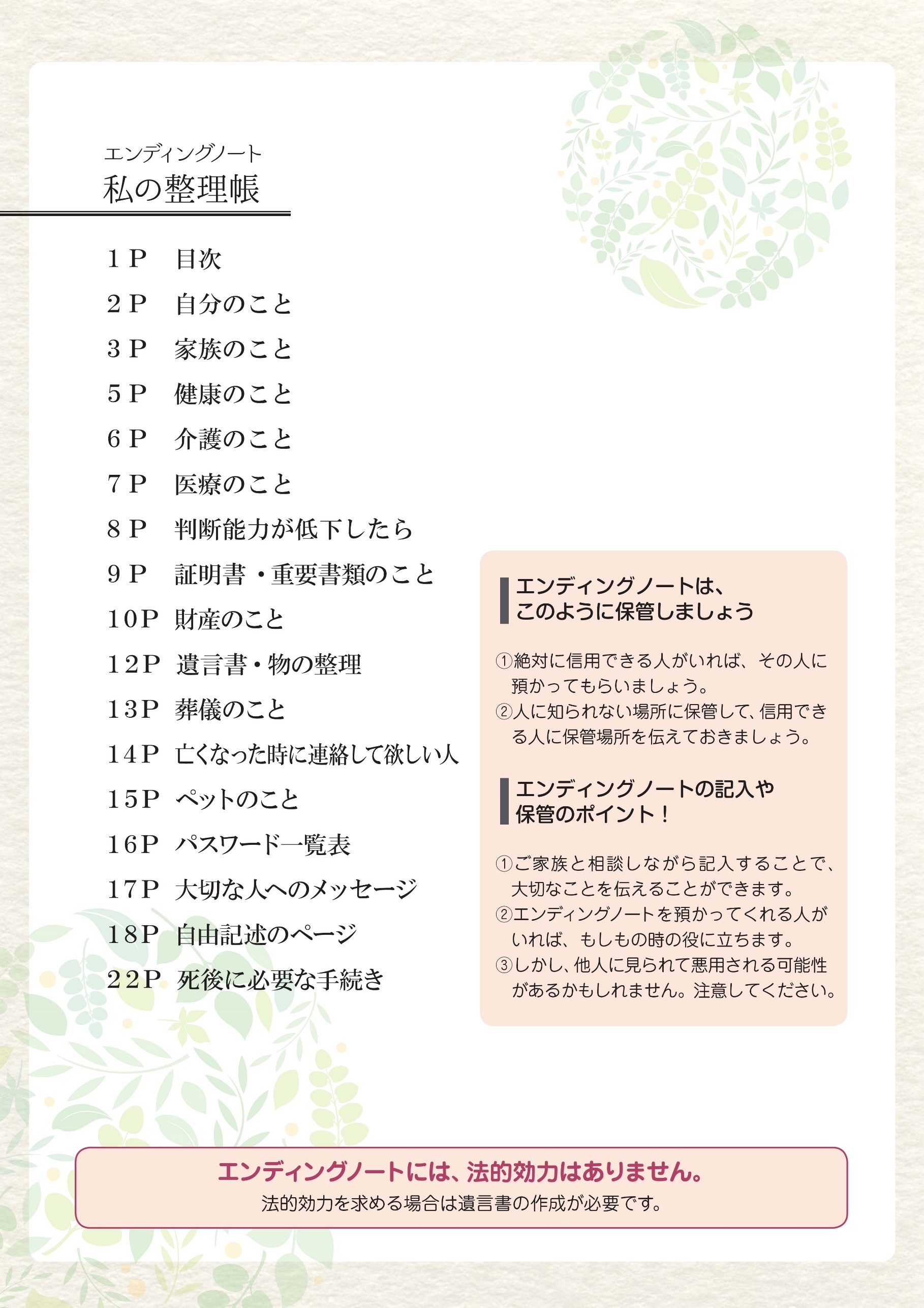 自分のことわたしの未来の年表※私の年齢は、記入された年のご自身の年齢を基準に記入してください。※やりたいことは、記入された年や年齢でやること、やっておきたいことを記入してください。家族のこと左の家系図で、補っておきたいことをお書きください健康のことかかりつけ医（医師・歯科医師）傷病歴服用中の薬、かかりつけ薬剤師 検診結果・お薬手帳のこと介護のこと介護が必要になった場合大津市あんしん長寿相談所（地域包括支援センター）開設日時：月曜日～金曜日（祝日及び年末年始は除く）8：40 ～ 17：25医療のこともしもの時について告知について延命治療について終末期の希望について臓器提供について判断能力が低下したら自分で財産の管理ができないとき証明書・重要書類のこと保険証・身分証明書など重要書類等公的年金ライフライン財産のこと保険	生命保険・年金保険・傷害保険・火災保険など預貯金不動産 土地・不動産その他の財産	車、株、公社債、純金・プラチナ積立、ゴルフ会員権などマイナスの財産 借入金・債務保証・ローンなど遺言書・物の整理遺言書について物の整理葬儀のこと葬儀について亡くなった時に連絡して欲しい人ペットのこと※もしものことがあったときに、誰かにペットの世話をお願いすることを想定して記入してください。パスワード一覧表（インターネット）※管理に注意をしてください大切な人へのメッセージ自由記述のページ	記入日	年	月	日	記入日	年	月	日	記入日	年	月	日	記入日	年	月	日死後に必要な手続き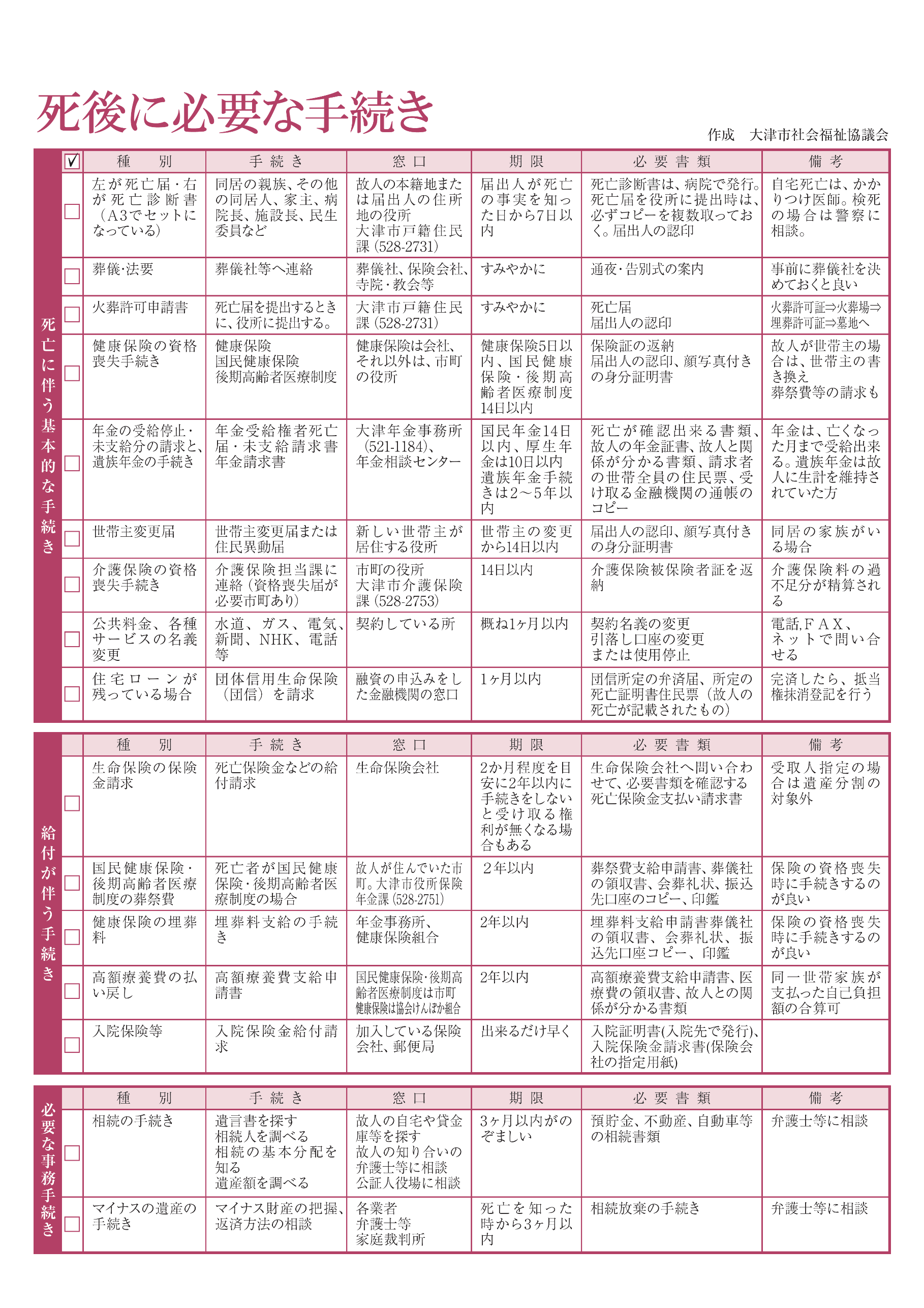 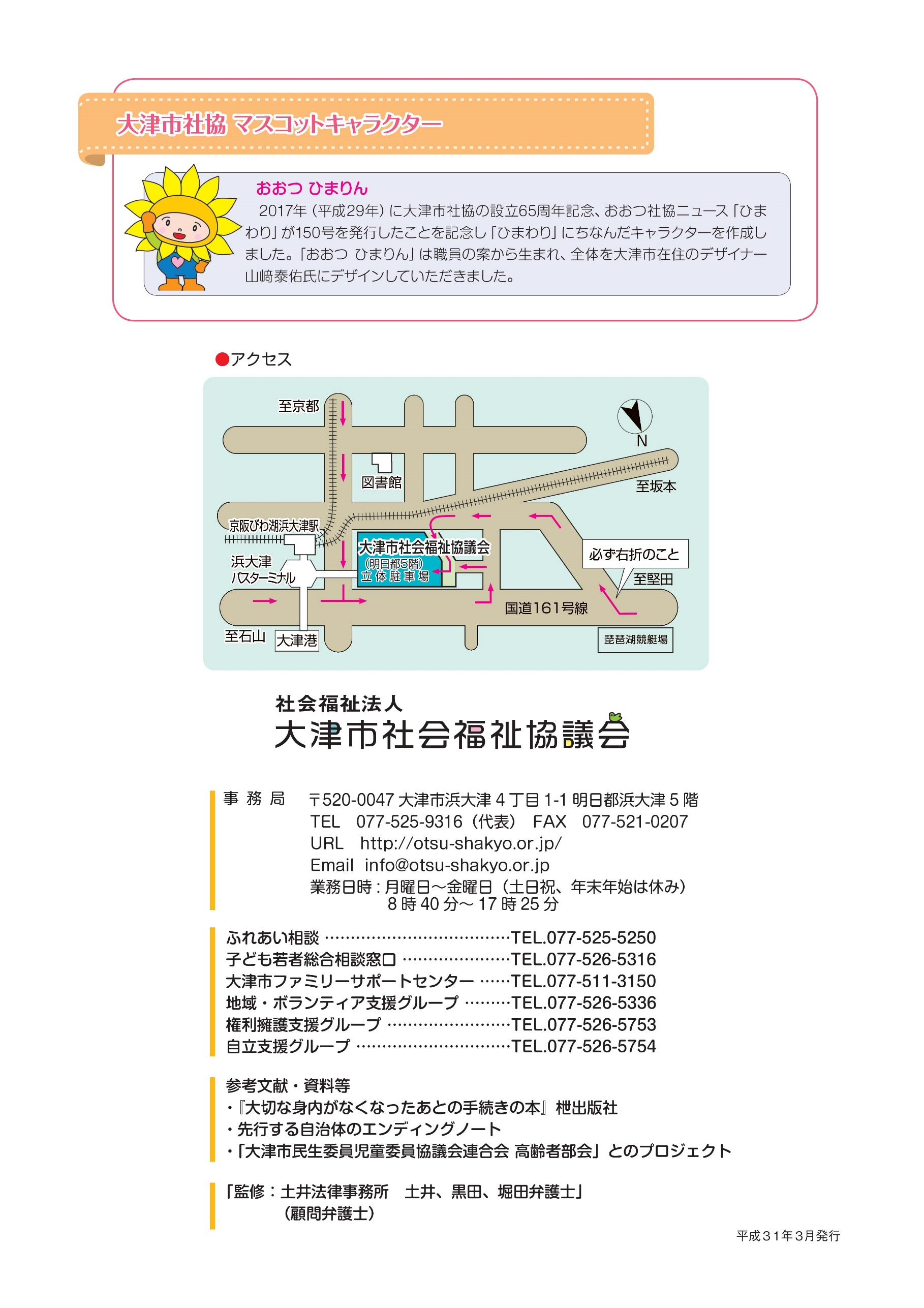 ふりがな氏　　名生年月日大正 ・ 昭和 ・ 平成 ・ 西暦			年		月		日 生大正 ・ 昭和 ・ 平成 ・ 西暦			年		月		日 生大正 ・ 昭和 ・ 平成 ・ 西暦			年		月		日 生血 液 型A ・ B ・ Ｏ ・ ＡＢ ・ 不 明Ｒｈ（ ＋ ・ － ・ 不 明 ）A ・ B ・ Ｏ ・ ＡＢ ・ 不 明Ｒｈ（ ＋ ・ － ・ 不 明 ）性　　別血 液 型A ・ B ・ Ｏ ・ ＡＢ ・ 不 明Ｒｈ（ ＋ ・ － ・ 不 明 ）A ・ B ・ Ｏ ・ ＡＢ ・ 不 明Ｒｈ（ ＋ ・ － ・ 不 明 ）男 ・ 女現 住 所（〒　　　-　　　）（〒　　　-　　　）（〒　　　-　　　）本　　籍＊詳しく記入してください＊詳しく記入してください＊詳しく記入してくださいメールアドレス パソコン	＠	パスワード（	） パソコン	＠	パスワード（	） パソコン	＠	パスワード（	）メールアドレス 携帯電話	＠	パスワード（	） 携帯電話	＠	パスワード（	） 携帯電話	＠	パスワード（	）趣 味 のサークル等サークル名等連絡先連絡先趣 味 のサークル等趣 味 のサークル等趣 味 のサークル等時期今	年年 先年 先年 先年 先私 の 年 齢歳歳歳歳歳やりたいこと病 院 名主 治 医電 話診 察 科科科科科科傷 病 名発 症 年 齢症 状 ・ 手 術 の 有 無 な ど薬 の 名 前薬剤師名検 診 結 果 等保 管 場 所名　前　検診結果名　前　検診結果名　前　健康ファイル薬局名　健康ファイル薬局名　お薬手帳電 　話　お薬手帳電 　話　その他電 　話　その他ど こ で 過 ご し た い で す か ？備 考 自宅で過ごしたい できるだけ安価な施設に入りたい 費用はかかってもよいので施設に入りたい 家族の判断に任せる その他（	）誰に介護をお願いしたいですか？誰に介護をお願いしたいですか？ 家族・親戚 その他 ヘルパーなどの介護専門職 わからない名 前（ 続 柄	）（ 連 絡 先	）名 前（ 続 柄	）（ 連 絡 先	）名　称連　絡　先連　絡　先担 当 地 区和邇あんしん長寿相談所☎ 594-2660 / 594-2727Fax 594-4189小松・木戸・和邇・小野堅田あんしん長寿相談所☎ 574-1010 / 574-1080Fax 574-1728堅田・仰木・仰木の里・仰木の里東真野あんしん長寿相談所☎ 573-1521 / 573-1522Fax 573-1525葛川・伊香立・真野・真野北比叡あんしん長寿相談所☎ 578-6637 / 578-6692Fax 578-8120雄琴・坂本・日吉台・下阪本・唐崎中あんしん長寿相談所☎ 528-2003 / 528-2006Fax 527-3022藤尾・長等・逢坂・中央中第二あんしん長寿相談所☎ 521-1471Fax 521-1473滋賀・山中比叡平膳所あんしん長寿相談所☎ 522-8867 / 522-8882Fax 522-1198平野・膳所晴嵐あんしん長寿相談所☎ 534-2661 / 534-2662Fax 534-2664富士見・晴嵐南あんしん長寿相談所☎ 533-1332 / 533-1352Fax 534-9256石山・南郷・大石・田上瀬田あんしん長寿相談所☎ 545-3918 / 545-3931Fax 543-4436上田上・青山・瀬田・瀬田南瀬田第二あんしん長寿相談所☎ 545-5760 / 545-5762Fax 545-5820瀬田北・瀬田東もしもの時、自分の治療方針について誰かが決めなくてはならない場合名前	の意見を聞いて決めてください （ 続 柄	）（   連 絡 先	）病  名  告  知 希 望 す る 希 望 し な い余  命  告  知 希 望 す る 希 望 し な いもし必要となった場合、あなたはどうしたいですか？ 出来る限りの延命治療をして欲しい  苦痛を和らげる治療はして欲しいが、延命治療は望まない  その他（	）終末期、ごはんが食べられなくなったときについて 胃ろうの処置をして欲しい  自然に任せて欲しい  その他（	） ドナーカードを持っている（カード保管場所：	） アイバンクに登録している（登録証保管場所：	） 臓器提供は希望しない	 家族に任せる その他（	）財 産 管 理 な ど を お 願 い し た い 人 配 偶 者 （  名 前　	） 子 ど も （  名 前　	） そ の 他 （  名 前 	）	（ 続 柄	）「その他」の場合は、以下のいずれかにチェックメ	モ	※書き足りないことなどを自由にお書きください。※大津公証役場　○相談は無料　○業務時間（要予約）　　平日 9：00 ～ 12：00　　　13：00 ～ 17：00　　（土・日・祝は休み）　大津市中央 3 丁目 2-1　　セザール大津森田ビル 3F　TEL 077-523-1728　FAX 077-523-5028※成年後見制度について認知症等で、判断能力が十分でない方を保護・支援するための制度です。成年後見制度には「法定後見制度」と「任意後見制度」があります。法定後見制度家庭裁判所が選任した成年後見人が、本人の利益を考えながら、本人を代理して契約などの法律行為をしたり、本人がした不利益な法律行為を後から取り消したりすることができます。任意後見制度本人が十分な判断能力があるうちに、将来、判断能力が不十分な状態になった場合に備えて、あらかじめ自らが選んだ代理人（任意後見人） に、自分の生活、療養看護や財産管理に関する事務について代理権を与える契約（任意後見契約）を公証人の作成する公正証書で結んでおくというものです。※法務省ホームページ「成年後見制度～成年後見登録制度」より抜粋名 称記 号 ・ 番 号保 管 場 所 ・ そ の 他健 康 保 険 証介 護 保 険 証運 転 免 許 証重要書類・鍵など保管場所・その他重要書類・鍵など保管場所・その他基礎年金番号加入している・加入したことのある年金の種類国民年金・厚生年金・共済年金その他（	）名 称会  社  名電 話 番 号電気ガス水道固定電話携帯電話新聞インターネットテレビ（有料） 置き薬保険会社名種 類 ・ 証 券 番 号 等受取人代理店名	連絡先代理店名	連絡先代理店名	連絡先代理店名	連絡先代理店名	連絡先代理店名	連絡先代理店名	連絡先代理店名	連絡先金融機関名・支店名口 座 番 号 等フ リ ガ ナ口座名義人名	称種 類所 在 地名	義備	考資産の内容会 社 ・ 業 者 名備	考例：株（株）〇〇企業借入先（会社・個人名・クレジットカード名）金 額返 済 状 況遺言書は作成していますか？ している していない遺 言 書 の 形 式遺 言 書 の 形 式 自筆証書遺言  公正証書遺言	 その他（ 	）遺 言 書 の 保 管 場 所遺 言 書 の 保 管 場 所具体的に 具体的に — 番 新 し い 遺 言 書 作 成 日— 番 新 し い 遺 言 書 作 成 日年	月	日年	月	日遺言書作成に関わった人の連絡先（弁護士・司法書士など）遺言書作成に関わった人の連絡先（弁護士・司法書士など）名前	職業名前	職業住所 住所 電話	携帯番号 電話	携帯番号 写真について服について趣味の物についてその他　　　 捨ててください　　　 まかせます（	）　　　 捨ててください　　　 まかせます（	）　　　 捨ててください　　　 まかせます（	）● 滋賀弁護士会 法律相談センター相談予約：平日 9：00 ～ 12：0013：00 ～ 17：00（土・日・祝は休み） 大津市梅林１丁目 3-3TEL077-522-3238● 法テラス滋賀業務時間：平日 9：00 ～ 17：00（土・日・祝は休み） 大津市浜大津 1-2-22（大津商中日生ビル 5F）TEL050-3383-5454遺言状の必要な場合例１　法定相続人以外の人に財産を残したいとき例２　一部の法定相続人に財産を残したくないとき例３  親族以外の第三者に財産を残したい場合例４　身寄りのない人の場合例５  相続人が多数いる場合例６　遺族に伝えたいことがある場合葬 儀 の 実 施 に つ い て 人を呼んでほしい	 家族葬でしてほしい	 してほしくない  おまかせする	 その他（	）喪主について喪主は 必要 不必要喪主になってほしい人（	）葬儀の場所 自宅	  葬儀場 寺	  教会 その他（	） 宗派（	） 菩提寺（	）（連絡先	）葬儀の業者 生前予約している（	） 会員になっている（	） 決めていない棺に一緒に入れてほしいものがある は	い	 いいえ 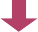 遺影用の写真を用意している は　い（保管場所	） いいえお墓の用意をしている はい（場所	）名義（	） いいえ散骨、分骨等について法名・クリスチャンネームについて ある（	）　　ないふりがな 名前と関係住所・電話番号備	考（　　　）〒  TEL （　　　）　　-（　　　）〒  TEL （　　　）　　-（　　　）〒  TEL （　　　）　　-（　　　）〒  TEL （　　　）　　-（　　　）〒  TEL （　　　）　　-（　　　）〒  TEL （　　　）　　-（　　　）〒  TEL （　　　）　　-（　　　）〒  TEL （　　　）　　-ペットの種類犬　　　　・　　　　猫　　　　・　　そ の 他 （	）犬　　　　・　　　　猫　　　　・　　そ の 他 （	）犬　　　　・　　　　猫　　　　・　　そ の 他 （	）犬　　　　・　　　　猫　　　　・　　そ の 他 （	）犬　　　　・　　　　猫　　　　・　　そ の 他 （	）名	前生 年 月 日 性別登録番号（犬）避妊・去勢手術の有無有　　・　　無有　　・　　無有　　・　　無登録番号（犬）避妊・去勢手術の有無有　　・　　無有　　・　　無有　　・　　無か か り つ けの 動 物 病 院 病院名電話番号病院名電話番号病院名電話番号病院名電話番号病院名電話番号ご	は	んいつものごはんいつものごはん好きなごはん好きなごはん好きなごはんご	は	ん回数	一日（	）回回数	一日（	）回時間帯時間帯時間帯私にもしものことがあったら（例：○○さんに引き取ってもらいたい等）私にもしものことがあったら（例：○○さんに引き取ってもらいたい等）私にもしものことがあったら（例：○○さんに引き取ってもらいたい等）私にもしものことがあったら（例：○○さんに引き取ってもらいたい等）私にもしものことがあったら（例：○○さんに引き取ってもらいたい等）私にもしものことがあったら（例：○○さんに引き取ってもらいたい等）その他（例：飼育上の注意 等）その他（例：飼育上の注意 等）その他（例：飼育上の注意 等）その他（例：飼育上の注意 等）その他（例：飼育上の注意 等）その他（例：飼育上の注意 等）※ペットの引取りをお願いしたい場合は、事前に相手に依頼しておき、費用については、遺言書に書いておきましょう。※ペットの引取りをお願いしたい場合は、事前に相手に依頼しておき、費用については、遺言書に書いておきましょう。※ペットの引取りをお願いしたい場合は、事前に相手に依頼しておき、費用については、遺言書に書いておきましょう。※ペットの引取りをお願いしたい場合は、事前に相手に依頼しておき、費用については、遺言書に書いておきましょう。※ペットの引取りをお願いしたい場合は、事前に相手に依頼しておき、費用については、遺言書に書いておきましょう。※ペットの引取りをお願いしたい場合は、事前に相手に依頼しておき、費用については、遺言書に書いておきましょう。サイト名I　　Dパスワード	へ		へ		へ		へ		へ	番号タイトル内	容番号タイトル内	容番号タイトル内	容番号タイトル内	容